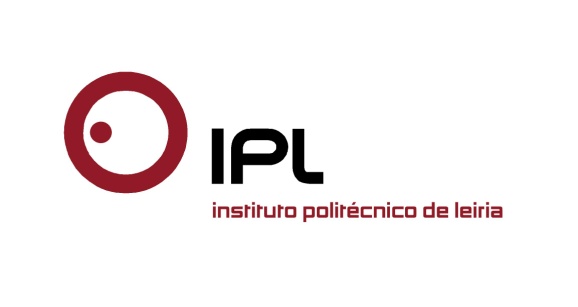 Evento anual de design e criatividade assinala os 25 anos da ESAD.CRProcessos criativos de design, ilustração e publicidade em foco no Comunicar Design XIIA Escola Superior de Artes e Design de Caldas da Rainha (ESAD.CR), do Instituto Politécnico de Leiria (IPLeiria), dinamiza nos dias 19, 20 e 21 de maio a 12.ª edição do Comunicar Design, que este ano assinala os 25 anos da Escola, dando destaque ainda aos processos criativos para design gráfico, ilustração e publicidade. A iniciativa, com entrada livre, pretende divulgar a área do design de comunicação e destina-se à comunidade académica da escola e ao público interessado nesta temática. Todos os anos acorrem a esta iniciativa dezenas de estudantes de várias escolas de design do país, ex-estudantes da ESAD.CR e profissionais da área que têm neste evento um dos pontos de encontro anuais.«O programa do evento é desenhado para estimular a criatividade, a partilha de experiências e abordagens orginais, entre estudantes, profissionais e docentes, através de conferências, masterclasses, workshops, exposições de design gráfico, tipografia e ilustração, e um mercado de objetos de autor», explica Paulo Silva, docente da ESAD.CR. Sublinha ainda que «os convidados são escolhidos anualmente por votação entre os estudantes, que fazem uma lista dos autores e ateliers mais interessantes da atualidade em Portugal e na Europa, este ano particularmente focado na área da ilustração. Nesta 12.ª edição, o mote são os 25 anos da ESAD.CR e tudo o que une os nossos estudantes, em ambiente de festa.»Organizado por estudantes e docentes do curso de Design Gráfico e Multimédia, o Comunicar Design conta com alguns dos mais destacados criativos na área do design de comunicação que para além de liderar conferências da manhã, durante a parte da tarde lecionam os muitos concorridos workshops e masterclasses. Já estão confirmados nomes como Planeta Tangerina, Another Collective, Bráulio Amado, Young & Rubicam, Este Senhor [Carlos Afonso], This is Pacifica, Yara Kono, Lo Siento, Loja! e Jean Jullien. As exposições patentes durante os três dias exibem trabalhos de tipografia, design gráfico e ilustração. Convidamos os senhores jornalistas a acompanhar a 12.ª edição do Comunicar Design, que decorre de 19 a 21 de maio, na ESAD.CR. Contamos com a vossa presença!Leiria, 18 de maio de 2015Para mais informações contactar:Midlandcom – Consultores em ComunicaçãoAna Frazão Rodrigues * 939 234 508 * 244 859 130 * afr@midlandcom.pt Ana Marta Carvalho * 939 234 518 * 244 859 130 * amc@midlandcom.pt